15. a 16. 10. Český jazykMilí šesťáci, posílám Vám další zadání práce, tentokrát za čtvrteční a páteční hodinu (15. a 16. 10.).Přeji Vám pevné zdraví a spoustu energie a elánu na vypracování úkolů.Barbora FrimmelováOpakování Cvičení prosím vypracujte do sešitu DOMÁCÍ. (K vypracování vám mohou pomoci tabulky skloňování podstatných a přídavných jmen, které jste si měli vlepit do školního sešitu.)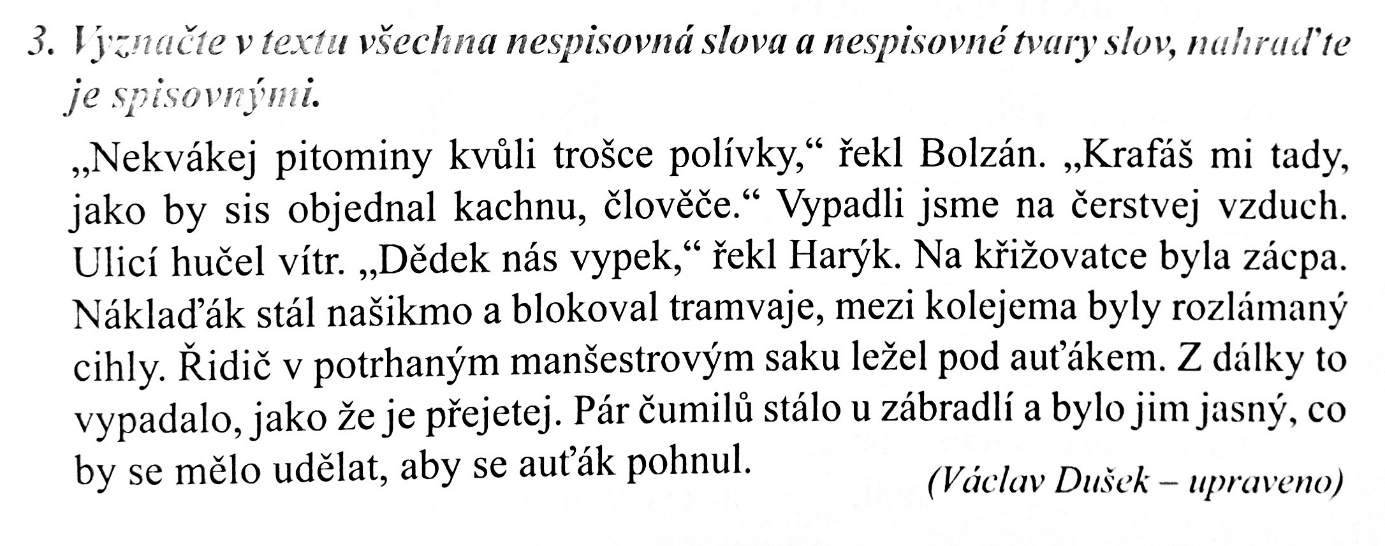 Nové učivoV minulých hodinách jsme si řekli, že náš národní jazyk, český jazyk, se dělí na dvě části, a to na jazyk spisovný (užívá se při oficiálních a veřejných vystoupeních) a jazyk nespisovný (užívá se často v běžných projevech). První formou nespisovného jazyka, kterou jsme si uvedli, je nářečí (mluva venkovského obyvatelstva). Kromě nářečí patří do nespisovného jazyka:NářečíProfesní mluvaSlangArgotJednotlivé výrazy (profesní mluva, slang a argot) si zapište do sešitu ŠKOLNÍ i s vysvětlením, co tyto termíny označují. Ke každému termínu si ještě napište pár příkladů, ty najdete v pracovním sešitě na straně 4.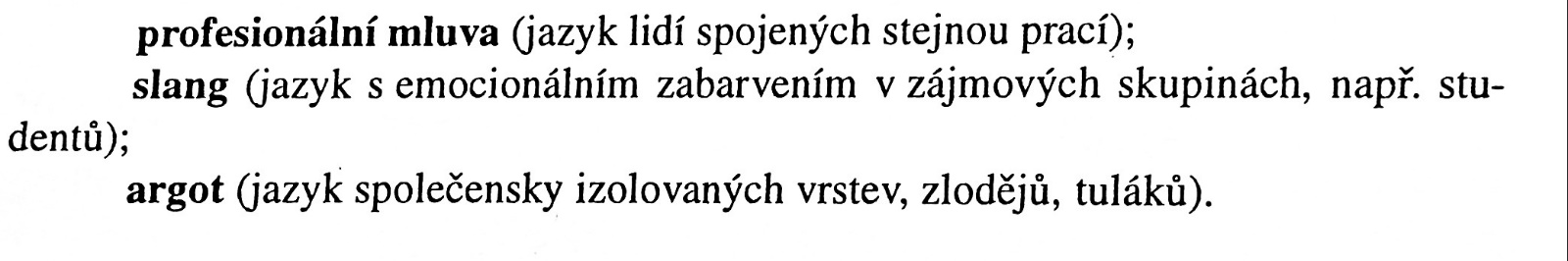 Dobrovolný úkol: Pusťte si následující video o nespisovné češtině a jejích útvarech.         https://edu.ceskatelevize.cz/nespisovna-cestina-a-jeji-utvary-5f5bb7c52464c1502c5890ba